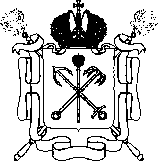 ПРАВИТЕЛЬСТВО  Санкт-ПетербургаКОМИТЕТ  ФИНАНСОВ  Санкт-ПетербургаНовгородская ул., д.20, литера А, Санкт-Петербург, 191144, телефон (812) 576-3529, телефакс (812) 246-1424
e-mail: kfin@kfin.gov.spb.ru, http://комфинспб.рф, https://fincom.gov.spb.ru___________________ № ___________________На № _______________ от___________________	Официальное сообщение об итогах Депозитного аукциона Настоящим Комитет финансов Санкт-Петербурга (далее – Вкладчик) сообщает о состоявшемся 28.06.2024 на Санкт-Петербургской Валютной Бирже Депозитном аукционе по размещению средств с единого счета бюджета Санкт-Петербурга на Банковские депозиты в Уполномоченных банках на следующих условиях: Параметры проведенных торгов:Дополнительная информация содержится в объявлении о проведении Депозитного аукциона от 27.06.2024.Дополнительная информация: идентификатор договора депозита DT1000S055U.Заместительпредседателя Комитета                                                                                                                     И.Н. Хафизоваподписано 01.07.2024Количество Уполномоченных банков, принявших участие в аукционе5Совокупный объем поданных Заявок, рублей45 000 000 000,00Количество поданных Заявок5Диапазон предложенных Ставок депозита, процентов годовых16,56 – 17,15Ставка депозита отсечения, установленная Вкладчиком, процентов годовых17,15Средневзвешенная Ставка депозита по удовлетворенным Заявкам, процентов годовых17,15Фактический объем размещения Средств бюджета на текущий Процентный период, рублей10 000 000 000,00Количество удовлетворенных Заявок Уполномоченных банков1Срок Договора банковского депозита, дней55